STATE OF MAINE REQUEST FOR PROPOSALS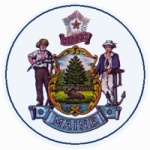 RFA SUBMITTED QUESTIONS & ANSWERS SUMMARYProvided below are submitted written questions received and the Department’s answer.RFA NUMBER AND TITLE:RFA #202106095 HR-133 Specialty Crop Block GrantRFA ISSUED BY:Agriculture, Conservation & ForestrySUBMITTED QUESTIONS DUE DATE:July 30, 2021QUESTION & ANSWER SUMMARY ISSUED:August 4, 2021PROPOSAL DUE DATE:August 17, 2021PROPOSALS DUE TO:Proposals@maine.gov 1RFP Section & Page NumberQuestion1Part I, C Pg. 6Can you specify or give examples of "Commodity Group or Agricultural Organization" that would qualify for the requirement to be met in RFA 202106095 HR-133 SCBG1AnswerAnswer1The Maine State Pomological Society, the Wild Blueberry Commission, the Maine Vegetable and Small Fruit Growers Association, the Maine Federation of Farmers' Markets, and the Maine Organic Farmers and Gardeners Association are examples of commodity groups and agricultural organizations.The Maine State Pomological Society, the Wild Blueberry Commission, the Maine Vegetable and Small Fruit Growers Association, the Maine Federation of Farmers' Markets, and the Maine Organic Farmers and Gardeners Association are examples of commodity groups and agricultural organizations.2RFP Section & Page NumberQuestion2Application Pg. 11In the described terms it states that equipment is any supply valued greater than $5,000 and this is not allowed in the program. Is this true? It seems strange when the project limit is $100,0002AnswerAnswer2Equipment is generally not an allowable expense in the SCBG program. Supplies are an allowable expense. The cost of any single item must be less than $5,000 or else it is considered equipment.Equipment is generally not an allowable expense in the SCBG program. Supplies are an allowable expense. The cost of any single item must be less than $5,000 or else it is considered equipment.33RFP Section & Page NumberQuestion33Part I, C Pg. 6I am looking for a little clarification on Part I, Section C) Eligibility to apply: "If an individual or producer applies, they must have an agricultural organization or commodity group as a partner who has an accepted role in the project and has includes a Letter of Support: Would our parent company count as the "agricultural organization"? Or do we need additional partners to be eligible?33AnswerAnswer33Projects that benefit a particular commercial product or provide a profit to a single organization, institution, or individual are not eligible. It is more common for single organizations, institutions, and individuals to participate as project partners rather than as applicants. A corporation or other business entity may apply but will need to clearly demonstrate that other producers or a specialty crop sector will benefit from the project by submitting Letters of Support testifying to the anticipated benefit. Projects that benefit a particular commercial product or provide a profit to a single organization, institution, or individual are not eligible. It is more common for single organizations, institutions, and individuals to participate as project partners rather than as applicants. A corporation or other business entity may apply but will need to clearly demonstrate that other producers or a specialty crop sector will benefit from the project by submitting Letters of Support testifying to the anticipated benefit. 4RFP Section & Page NumberQuestion4Part II, A Pg. 9How does the auditor determine if the project does not benefit just a single organization, or institution?4AnswerAnswer4The project proposal must clearly demonstrate benefit to the broader specialty crop industry as a whole, rather than to an individual or organization. If an individual or producer applies, they must have an agricultural organization or commodity group as a partner who has an accepted role in the project and has included a Letter of Support. Letters of Support will be evaluated by Department staff and the review committee. The project proposal must clearly demonstrate benefit to the broader specialty crop industry as a whole, rather than to an individual or organization. If an individual or producer applies, they must have an agricultural organization or commodity group as a partner who has an accepted role in the project and has included a Letter of Support. Letters of Support will be evaluated by Department staff and the review committee. 5RFP Section & Page NumberQuestion5Part II, A Pg. 9Would a project focusing on commercializing fruit or vegetable extracts for medical treatment purposes be eligible?5AnswerAnswer5To be considered for Specialty Crop Block Grant funding, "eligible plants must be cultivated or managed and used by people for food, medicinal purposes, and/or aesthetic gratification to be considered specialty crops. Processed products shall consist of greater than 50% of the specialty crop by weight, exclusive of added water." See page 7 section C "Eligibility to Apply" in the RFA for more information.To be considered for Specialty Crop Block Grant funding, "eligible plants must be cultivated or managed and used by people for food, medicinal purposes, and/or aesthetic gratification to be considered specialty crops. Processed products shall consist of greater than 50% of the specialty crop by weight, exclusive of added water." See page 7 section C "Eligibility to Apply" in the RFA for more information.6RFP Section & Page NumberQuestion6Application Pg.5Which activities do you support as part of the budget and which do you not?6AnswerAnswer6Personnel, fringe, travel, and supply expenses may be allowable pursuant to the stipulations outlined in the RFA and application. Equipment expenses are generally not allowed. Indirect expenses are not allowed. All expenses must be reasonable and justified in the budget narrative. Personnel, fringe, travel, and supply expenses may be allowable pursuant to the stipulations outlined in the RFA and application. Equipment expenses are generally not allowed. Indirect expenses are not allowed. All expenses must be reasonable and justified in the budget narrative. 7RFP Section & Page NumberQuestion7Part IV, A, 6 Pg. 19How many letters of support are expected?7AnswerAnswer7If an individual or producer applies, they must have an agricultural organization or commodity group as a partner who has an accepted role in the project and has included a Letter of Support. The project application and LOS must clearly demonstrate benefit to the broader specialty crop industry as a whole, rather than to the individual or organization. Applicants are invited to submit more than one letter if they feel it strengthens their proposal.If an individual or producer applies, they must have an agricultural organization or commodity group as a partner who has an accepted role in the project and has included a Letter of Support. The project application and LOS must clearly demonstrate benefit to the broader specialty crop industry as a whole, rather than to the individual or organization. Applicants are invited to submit more than one letter if they feel it strengthens their proposal.8RFP Section & Page NumberQuestion8Part II, A Pg. 9Our group is looking at considering adding a food safety and FSMA training to our current marketing and branding focused proposal. Are those two ideas close enough to be considered one project or should they be submitted as two separate applications?8AnswerAnswer8Marketing/branding and food safety/FSMA training might be considered two separate projects.  Since the RFA notes, “Only one project may be proposed per application. Applications for multiple projects will not be considered for award and will be rejected without exception. However, if an entity chooses to do so, it may submit more than one proposal as long as each proposal is for a single project,” In this case a group should consider submitting two proposals rather than one combined application.Marketing/branding and food safety/FSMA training might be considered two separate projects.  Since the RFA notes, “Only one project may be proposed per application. Applications for multiple projects will not be considered for award and will be rejected without exception. However, if an entity chooses to do so, it may submit more than one proposal as long as each proposal is for a single project,” In this case a group should consider submitting two proposals rather than one combined application.9RFP Section & Page NumberQuestion9Part I, C Pg. 7Are the bidding parties required to be in Maine? What are the geographical requirements regarding Maine?9AnswerAnswer9The purpose of DACF's Specialty Crop Block Grant Program (SCBGP) is to enhance the competitiveness of fruits, vegetables, tree nuts, dried fruits, horticulture, and nursery crops (including floriculture) grown in Maine. It is possible that a successful bidder might be located outside of Maine if the project was designed to benefit Maine specialty crop producers. The purpose of DACF's Specialty Crop Block Grant Program (SCBGP) is to enhance the competitiveness of fruits, vegetables, tree nuts, dried fruits, horticulture, and nursery crops (including floriculture) grown in Maine. It is possible that a successful bidder might be located outside of Maine if the project was designed to benefit Maine specialty crop producers. 10RFP Section & Page NumberQuestion10NAFor this proposal is the university considered a contractor--providing specified services in support of a program, or a subrecipient--has its performance measured in relation to whether objectives of a federal program were met and has responsibility for programmatic decision making?10AnswerAnswer10The university would be a subrecipient. The university would be a subrecipient. 11RFP Section & Page NumberQuestion11NAIs it okay to partner with a state agency for the implementation of the proposed project vs. in the preparation of the proposal?11AnswerAnswer11For SCBG, it is permissible to partner with a state agency on the preparation and/or implementation of a proposal. If collaborating on the proposal, the applicant may strike through and initial the relevant clause on the application cover page. For SCBG, it is permissible to partner with a state agency on the preparation and/or implementation of a proposal. If collaborating on the proposal, the applicant may strike through and initial the relevant clause on the application cover page. 